Nr. de înregistrare CENTRUL DE EXAMENLICEUL TEORETIC „NICOLAE BĂLCESCU”, CLUJ-NAPOCADoamnă Președinte,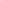 Subsemnatul/	subsemnata 				          				absolvent/ă al/a Liceului Teoretic „Nicolae Bălcescu” solicit reevaluarea lucrării scrise aferente probei scrise din cadrul Evaluării Naționale pentru absolvenții clasei a VIll-a 2024, susținute în data de 			la disciplina* 						la care am obtinut nota (în cifre și litere)							           	.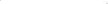 Declar că am luat cunoștință de prevederile art. 11 din O.M.E. nt. 6.155/2023, conform cărora nota acordată ca urmare a soluționării contestației poate modifica, după caz, nota initială, prin creștere sau descreșere, și reprezintă nota finală obținută la proba respectivă, care numai poate fi modificată.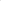 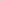 DataSemnătura părinte/ reprezentant legal* *	Semnătura elev,Doamnei Preșdinte al Centrului de examen MARINELA VIOLETA ZAMFIR *proba scrisă: Limba literatura românăMatematicăLimba literatura maternă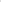 ** În cazul candidatului minor, declarația este semnată de către părinte/ reprezentantul legal al acestuia*** În situația în care contestația se depune online, cererea poate fi semnată și cu semnãtură electronică.